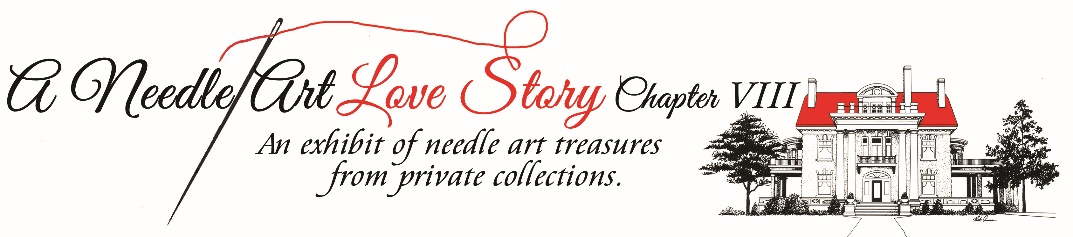 Contributors Information FormName: _____________________________ Tele.# ___________________Mailing Address: _____________________________________________Email Address: ______________________________________Number of Items Exhibiting: ___________________________Descriptions and Dimensions of Items: Stitched and Finished Pieces Displayed Only!Deliver labeled needle art items (including designer’s name for each piece, if known) to Thistle Hill, 1509 Pennsylvania Avenue, 76104 on: Sunday, April 18:  11:00 a.m. - 4:00 p.m. Wednesday, April 21: Champagne Reception 5:00 p.m. – 7:00 p.m.Thursday, April 22-Sunday, April 25: Exhibit Open to the PublicTuesday, April 27: Pick up needle art items from 10:00 a.m. – 5:00 p.m.This Form Should be Emailed or Mailed or Faxed (817-336-2346)to:suzy_coleman@historicfortworth.org Historic Fort Worth, Inc. 1110 Penn Street, Fort Worth, Texas 76102